Приложение 6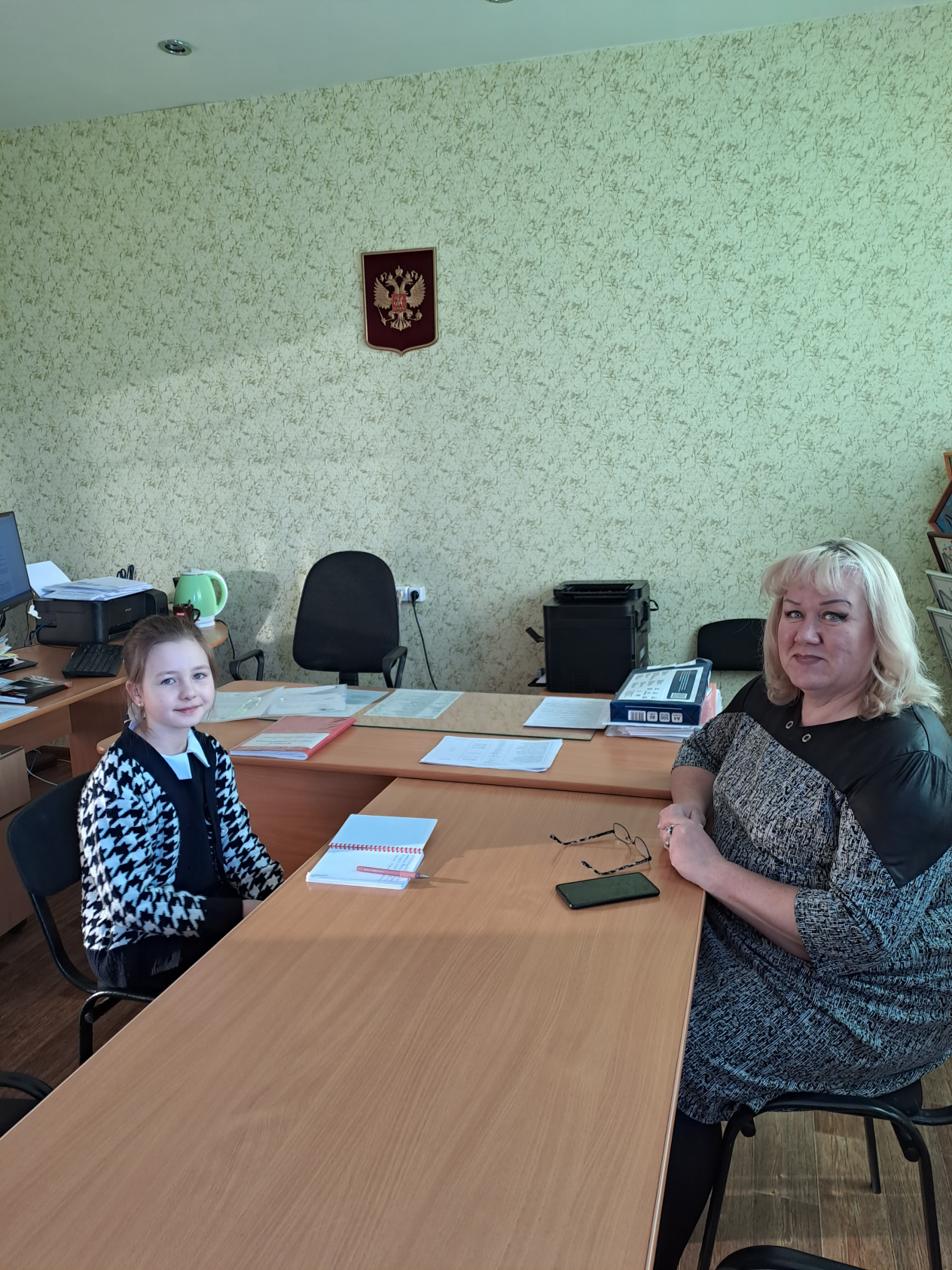 